7单元跟踪检测卷一、填一填。(每空1分，共21分)1．四边形有(　　　　)条直的边和(　　　　)个角。2．(1)右面的图形中共有(　　)个四边形。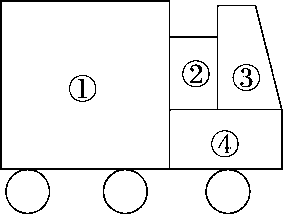 (2)(　　)是正方形，它有(　　)条相等的边，(　　)个直角。(3)②和④是(　　)，它的(　　)相等，有4个(　　)。3．右图中，两副同样的三角板，(　　)号三角板和(　　)号三角板可以拼成一个长方形；(　　)号三角板和(　　)号三角板可以拼成一个正方形。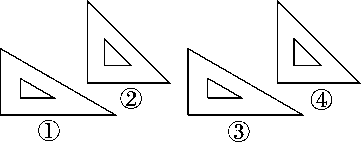 4．比较下面每组图形的周长。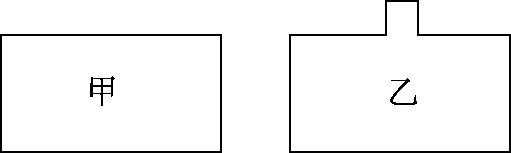 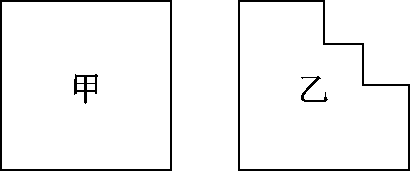 (1)                           (2)甲的周长乙的周长					甲的周长乙的周长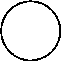 5．一块长方形玻璃长10分米，宽4分米，它的周长是(　　)分米。6．一个正方形的边长是4厘米，周长是(　　　)厘米；一个正方形的周长是4厘米，边长是(　　　)厘米。7．用四根分别长6厘米、4厘米、6厘米、4厘米的小棒可以摆成一个(　　　　　　　　)。8．用一根长40厘米的绳子正好绕一个正方形镜框一周，这个镜框的边长是(　　　)厘米。9．一个长方形的长是2米，宽是30分米，它的周长是(　　)分米。二、辨一辨。(对的画“√”，错的画“×”)(每题2分，共10分)1．因为     的每个面都是四边形，所以     也是四边形。																			  (　　)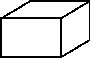 2．由4条线段组成的图形一定是四边形。					  (　　)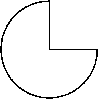 3．    左图因为缺少了一部分，所以它没有周长。		  (　　)4．告诉一个长方形的长与宽的和是12厘米，无法求这个长方形的周长，因为不知道这个长方形的长是多少，宽是多少。	  (　　)5．          用左边的两个完全一样的直角三角形可以拼成右边的一个长方形     ，因为一个三角形的周长是4＋3＋5＝12(厘米)，所以右边长方形的周长是12×2＝24(厘米)。				  (　　)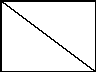 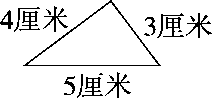 三、选一选。(把正确答案的序号填在括号里)(每题2分，共10分)1．下图中，你认为四边形最多的是(　　)。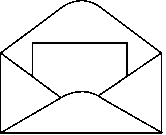 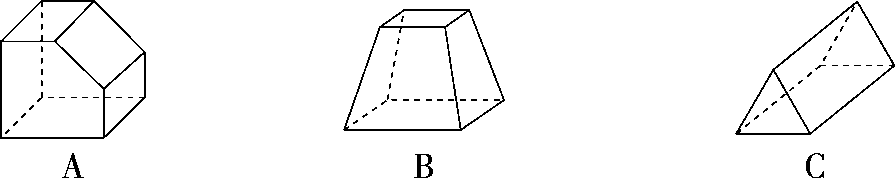 2．猜右图信封中的卡片是(　　)。A．长方形			B．正方形			C．长方形或正方形3．一个长方形的长是8厘米，宽是6厘米，它的周长是(　　)厘米。A．14					B．28					C．484．下面用8个边长是1厘米的小正方形拼成的图形中，周长最短的是(　　)。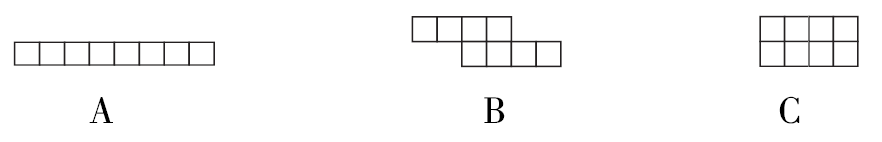 5．右图的正方形被分成了甲、乙两部分，其周长相比，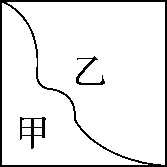 结果是(　　)。A．甲的周长长		B．乙的周长长		C．相等四、求下图的周长。(每题5分，共15分)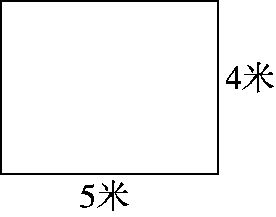 1．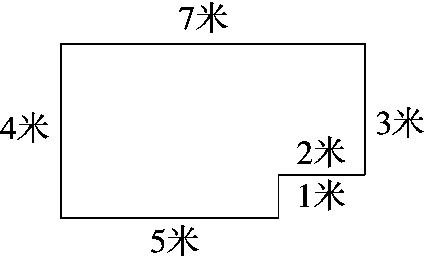 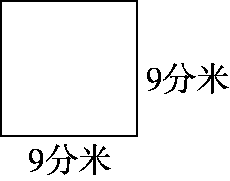 2．                      3．五、动手操作：分别画一个长是4厘米，宽是2厘米的长方形和边长是3厘米的正方形。(8分)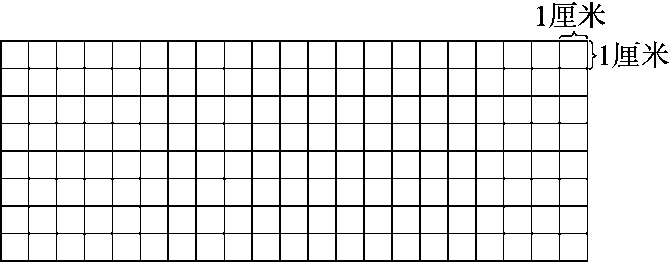 六、解决问题。(每题6分，共36分)1．2018春晚现场直播中，一件爱国事件家喻户晓。许荣茂先生花巨资购买《丝路山水地图》并无偿捐赠给故宫博物院。《丝路山水地图》绘在绢本上，是一个长方形，长约300分米，宽约60分米，它的周长约是多少分米？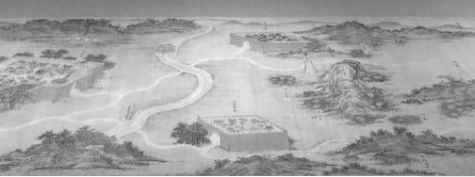 2．一个长方形足球场，长是100米，宽是60米。每天早上高高都会绕着足球场慢跑3圈，他每天跑多少米？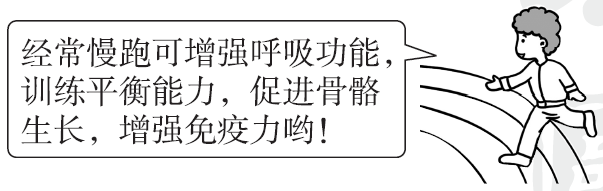 3．蚂蚁沿一个长方形地砖的四周走了一圈。这个地砖的宽是4厘米，长是宽的3倍。蚂蚁走了多长？4．如图是一个近似长方形的钱包，这个钱包的拉链是沿着三条边缝制的。这条拉链大约有多长？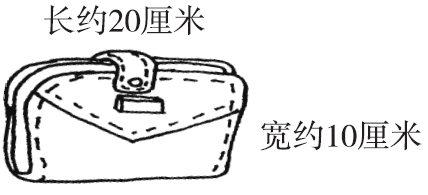 5．一块长方形菜地，长8米，宽4米，四周围上篱笆，篱笆长多少米？如果一面靠墙，篱笆至少要多少米？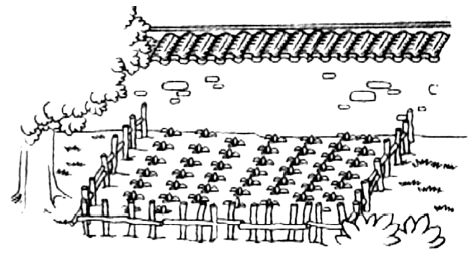 6．明明喜欢玩拼图形。他将两个长是10厘米，宽是5厘米的长方形，一时拼成长方形，一时拼成正方形。请求出拼成后的图形周长各是多少？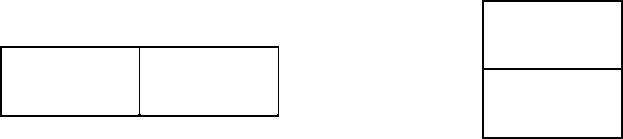 答案一、1．4　4    2．(1)4　(2)①　4　4    (3)长方形　对边　直角    3．①　③　②　④　4．＝　＜    5．28　6．16　1　    7．长方形　8．10    9．100　 [点拨] 注意条件中长和宽的单位不一样。   二、1．×　2．×　3．×　4．×　5．×    三、1．B　2．C　3．B　4．C　5．C    四、1．(5＋4)×2＝18(米)    2．9×4＝36(分米)    3．(7＋4)×2＝22(米)    [点拨] 求不规则图形的周长，要善于把其中某边向某方向进行平移。   五、画图略。    六、1．(300＋60)×2＝720(分米)    答：它的周长约是720分米。    2．(100＋60)×2×3＝960(米)    答：他每天跑960米。    3．长：4×3＝12(厘米)    (4＋12)×2＝32(厘米)    答：蚂蚁走了32厘米。    4．10×2＋20＝40(厘米)    答：这条拉链大约长40厘米。    [点拨] 特殊情况的长度要特殊处理。   5．(8＋4)×2＝24(米)    方法一：24－8＝16(米)    方法二：8＋2×4＝16(米)    答：四周围上篱笆，篱笆长24米。如果一面靠墙，篱笆到少要16米。    6．长方形：10×2＝20(厘米)    (20＋5)×2＝50(厘米)    正方形：10×4＝40(厘米)    答：拼成长方形的周长是50厘米。拼成正方形的周长是40厘米。    [点拨]直接从拼成的图形的长是多少，宽是多少或边长是多少求其周长。